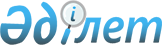 О передаче неиспользуемого военного имущества в оплату акций акционерного общества "Национальная компания "Казахстан инжиниринг" (Kazakhstan Engineering)"Постановление Правительства Республики Казахстан от 30 мая 2019 года № 346
      В соответствии с пунктом 1 статьи 114 Закона Республики Казахстан от 1 марта 2011 года "О государственном имуществе" Правительство Республики Казахстан ПОСТАНОВЛЯЕТ:
      1. Передать в оплату акций акционерного общества "Национальная компания "Казахстан инжиниринг" (Kazakhstan Engineering)" неиспользуемое военное имущество, находящееся на балансе республиканских государственных учреждений Министерства обороны Республики Казахстан, согласно приложению к настоящему постановлению.
      2. Комитету государственного имущества и приватизации Министерства финансов Республики Казахстан, Министерству обороны Республики Казахстан и Министерству цифрового развития, оборонной и аэрокосмической промышленности Республики Казахстан в установленном законодательством порядке принять меры, вытекающие из настоящего постановления.
      3. Настоящее постановление вводится в действие со дня его подписания. Неиспользуемое военное имущество, передаваемое в оплату акций акционерного общества "Национальная компания "Казахстан инжиниринг" (Kazakhstan Engineering)"
					© 2012. РГП на ПХВ «Институт законодательства и правовой информации Республики Казахстан» Министерства юстиции Республики Казахстан
				
      Премьер-Министр
Республики Казахстан 

А. Мамин
Приложение
к постановлению Правительства
Республики Казахстан
от  2019 года № 
№

п/п

Наименование

Ед. изм.

Кол-во

Кат.

№ инвентарный, номенклатурный

1

2

3

4

5

6

Войсковая часть 65229

1.
Тележка для расстыковки крыла для самолетов Су-24
ед.
1
5
235006000037
235006000037
2.
Тележка под ПТБ 119980-2510 для самолетов Су-24
ед.
3
5
235006000040,

б/н, б/н
235006000040,

б/н, б/н
3.
Водило буксировочное для самолета Як-40
ед.
1
5
236009114455
236009114455
4.
Тележка для транспортировки авиадвигателей изделие 89 самолетов Су-24
ед.
2
5
235006000032,

б/н
235006000032,

б/н
5.
Тележка БКР-1
ед.
2
5
235006000004,

б/н
235006000004,

б/н
6.
Тележка БКР-2
ед.
2
5
235006000007,

б/н
235006000007,

б/н
7.
Тележка под радиопрозрачный конус самолета Су-24
ед.
1
5
235006000029
235006000029
8.
Амперметр М3-67
ед.
1
5
236009108082
236009108082
9.
Аттенюаторы Д3-34А
ед.
1
5
236009107507
236009107507
10.
Десантный метеокомплект ДМК
ед.
1
5
236009107186
236009107186
11.
Прибор КПА КАСО-2
ед.
2
5
236009107941,

б/н
236009107941,

б/н
12.
Система для определения и установки девиации СОУД
ед.
1
5
236009107494
236009107494
13.
Браслет заземляющий
ед.
1
5
237001000052
237001000052
14.
Прибор И-5
ед.
1
5
236009107884
236009107884
15.
Генератор Г4-78
ед.
1
5
236009107850
236009107850
16.
Гигрометр МВК
ед.
1
5
236009107182
236009107182
17.
Изделие "Маяк-85М"
ед.
1
5
236009107705
236009107705
18.
Прибор ИВО-1
ед.
1
5
236009107187
236009107187
19.
Измеритель мощности ПСО4-316
ед.
1
5
236009108139
236009108139
20.
Аппаратура КПА-72
ед.
1
5
236009107690
236009107690
21.
МК 3-71
ед.
1
5
236009107792
236009107792
22.
Переносное устройство перезаписи и обработки информации системы "Тестер"
ед.
1
5
236009107718
236009107718
23.
Подставка для кресла К-36ДМ 1Н9906-700Н
ед.
2
5
236009106937,

б/н
236009106937,

б/н
24.
Подставка под изделие 89
ед.
4
5
236009108174,

б/н, б/н, б/н
236009108174,

б/н, б/н, б/н
25.
Подставка под фонарь
ед.
1
5
236009106939
236009106939
26.
ППВК-90
ед.
1
5
236009107492
236009107492
27.
Прибор П-601-10
ед.
2
5
236009107232,

б/н
236009107232,

б/н
28.
Термометр ТМ-2
ед.
1
5
236003000288
236003000288
29.
Термометр ТМ-4
ед.
1
5
236003000290
236003000290
30.
Агрегат генераторный бензиновый
ед.
1
5
237002000048
237002000048
31.
Инструмент двигательный изделия 88
ед.
1
5
237001000015
237001000015
32.
Компрессор воздушный поршневой
ед.
2
5
237002000040,

б/н
237002000040,

б/н
33.
Ультразвуковая установкаУЗУ 4-1,6-0
ед.
1
5
ГМ38556524
ГМ38556524
34.
Поддон (противень) для сбора ГСМ
ед.
3
5
б/н
б/н
35.
Платформа А 3801-0000
ед.
1
5
б/н
б/н
36.
Гидроподъемник МПКИ-5
ед.
1
5
б/н
б/н
37.
Гидроподъемник МПК-7
ед.
1
5
б/н
б/н
38.
Гидроподъемник
ед.
1
5
А40-0500-0-0
А40-0500-0-0
39.
Тележка А1310
ед.
1
5
б/н
б/н
40.
Тележка-подъемник
ед.
1
5
С32М-9980-500-3
С32М-9980-500-3
41.
Стремянка складная 318АТ-1
ед.
1
5
б/н
б/н
42.
Стремянка СТИ-1
ед.
1
5
б/н
б/н
43.
Стремянка выдвижная
ед.
1
5
4320-4740-2610
4320-4740-2610
44.
Приспособление
ед.
1
5
Т6МР-9979-350
Т6МР-9979-350
45.
Колодки упорные
ед.
10
5
б/н
б/н
46.
Тележка АМЗ-2
ед.
1
5
б/н
б/н
47.
Переносная заправочная станция
ед.
1
5
б/н
б/н
48.
Водило буксировочное для самолета Су-24
ед.
1
5
б/н
б/н
49.
Гидроподъемники для самолетов Су-24
ед.
4
5
МАГ-40-0200-0
МАГ-40-0200-0
50.
Авиаэндоскоп ЭВГ-10-1300
ед.
3
5
236009107807,

б/н, б/н
236009107807,

б/н, б/н
51.
Авиаэндоскоп ЭВГ-10-750
ед.
1
5
236009107804
236009107804
52.
Аттенюаторы Д 2-1 (ФАД-5/20)
ед.
1
5
236009108109
236009108109
53.
Аттенюаторы Д 2-2 (ФАД-5/30)
ед.
3
5
263009107892,

б/н, б/н
263009107892,

б/н, б/н
54.
Аттенюаторы Д 3-33А
ед.
1
5
236009107506
236009107506
55.
Ваттметр поглощаемой мощности М3-28
ед.
1
5
236009108110
236009108110
56.
Ваттметр М3-1А
ед.
2
5
236009108111,

236009108112
236009108111,

236009108112
57.
Вольтметр В3-36
ед.
2
5
236009107813,

б/н
236009107813,

б/н
58.
Вольтметр В7-16 (В7-16А)
ед.
6
5
236009107820 –

– 236009107825
236009107820 –

– 236009107825
59.
Вольтметр В3-44
ед.
2
5
236009108019,

236009108020
236009108019,

236009108020
60.
Вольтметр В7-36
ед.
1
5
236009107843
236009107843
61.
Вольтметр универсальный ВУ-15 (В7-15)
ед.
3
5
236009107815,

б/н, б/н
236009107815,

б/н, б/н
62.
Генератор Г2-37
ед.
1
5
236009107577
236009107577
63.
Генератор Г3-109
ед.
1
5
236009108187
236009108187
64.
Генератор Г3-123
ед.
1
5
236009108108
236009108108
65.
Генератор Г3-126
ед.
1
5
236009107668
236009107668
66.
Генератор Г3-56/1
ед.
1
5
236009108083
236009108083
67.
Генератор Г4-108
ед.
2
5
236009107859,

б/н
236009107859,

б/н
68.
Генератор Г4-109
ед.
1
5
236009107220
236009107220
69.
Генератор Г4-143
ед.
1
5
236009107579
236009107579
70.
Генератор Г4-44А
ед.
1
5
236009107848
236009107848
71.
Генератор Г4-78
ед.
1
5
236009107849
236009107849
72.
Генератор Г4-79
ед.
1
5
236009107852
236009107852
73.
Генератор Г4-80
ед.
3
5
236009107853,

б/н, б/н
236009107853,

б/н, б/н
74.
Генератор Г4-82
ед.
1
5
236009107858
236009107858
75.
Генератор Г5-63
ед.
3
5
236009107217,

б/н, б/н
236009107217,

б/н, б/н
76.
Генератор ГКС-69
ед.
1
5
236009107564
236009107564
77.
Генератор сигналов РИП-3
ед.
2
5
236009107844,

б/н
236009107844,

б/н
78.
Групповой комплект моторного подогревателя МП-70
ед.
1
5
236009107908
236009107908
79.
Динамометр ДПУ-0,5
ед.
1
5
236009107197
236009107197
80.
Изделие Тестер У-3 серии 3 (в пр. серии 2)
ед.
1
5
236009107940
236009107940
81.
Прибор ИВД
ед.
2
5
236009107654,

236009107655
236009107654,

236009107655
82.
Прибор ИСТ-2
ед.
1
5
236009107656
236009107656
83.
Прибор Л2-54
ед.
1
5
236009107886
236009107886
84.
Имитатор МИП-70
ед.
1
5
236009106945
236009106945
85.
Интегрирующий счетчик ИСА-1
ед.
1
5
236009107902
236009107902
86.
К5 (прибор К ТИП КП РВ-5)
ед.
2
5
236009107881,

б/н
236009107881,

б/н
87.
Прибор КАСО-1
ед.
1
5
236009106940
236009106940
88.
Квадрант КО-60М
ед.
2
5
236009107155,

б/н
236009107155,

б/н
89.
Увеличительное стекло (лупа) х10
ед.
1
5
236009107483
236009107483
90.
Увеличительное стекло (лупа) от х4 до х8
ед.
1
5
236009107157
236009107157
91.
Манометр МВТП-160
ед.
2
5
236009107557,

б/н
236009107557,

б/н
92.
Мегометр М-11-01-М
ед.
2
5
236009108095,

б/н
236009108095,

б/н
93.
Мегометр Ф-4101 на 100В
ед.
1
5
236009107693
236009107693
94.
Мегометр Ф-4102
ед.
1
5
236009107692
236009107692
95.
Микровольтметр В3-38
ед.
1
5
236009108093
236009108093
96.
Миллиамперметр М-424
ед.
1
5
236009107890
236009107890
97.
Молоток для укладки парашютов
ед.
1
5
236009108212
236009108212
98.
Мост Р-333
ед.
1
5
236009107196
236009107196
99.
Моторный подогреватель МП-70
ед.
1
5
236009107174
236009107174
100.
ОБМ-160 Т-3 (манометр)
ед.
2
5
236009107877,

б/н
236009107877,

б/н
101.
Опора хвостовая Н9911-100Н
ед.
5
5
236009108231,

б/н, б/н, б/н, б/н
236009108231,

б/н, б/н, б/н, б/н
102.
Оптический визир ОВ
ед.
1
5
236009107939
236009107939
103.
Осциллограф С1-55
ед.
3
5
236009107840,

б/н, б/н
236009107840,

б/н, б/н
104.
Осциллограф ЯЧС-59
ед.
2
5
236009107838,

б/н
236009107838,

б/н
105.
Осциллограф С1-103
ед.
1
5
236009108106
236009108106
106.
Осциллограф С1-114/1
ед.
1
5
236009107466
236009107466
107.
Осциллограф С1-49
ед.
1
5
236009107467
236009107467
108.
Осциллограф С1-67
ед.
1
5
236009108024
236009108024
109.
Осциллограф С1-73
ед.
1
5
236009108183
236009108183
110.
Осциллограф ЯЧС-60
ед.
2
5
236009107836,

б/н
236009107836,

б/н
111.
Осциллограф С1-65 (С1-67)
ед.
3
5
236009107874,

б/н, б/н
236009107874,

б/н, б/н
112.
Прибор ИРК-2
ед.
1
5
236009107812
236009107812
113.
Прибор 137И
ед.
2
5
236009107222,

б/н
236009107222,

б/н
114.
Прибор ИВТ-П
ед.
1
5
236009108022
236009108022
115.
Прибор КАД-69
ед.
2
5
236009107562,

236009107563
236009107562,

236009107563
116.
Прибор ППЧ-7М
ед.
2
5
236009107679,

б/н
236009107679,

б/н
117.
Прибор РС-ПКЦ-РСМ
ед.
1
5
236009108088
236009108088
118.
Прибор С-196
ед.
1
5
236009108029
236009108029
119.
Прибор СК4-58
ед.
1
5
236009108025
236009108025
120.
Прибор ТПФ-8
ед.
1
5
236009107678
236009107678
121.
Прибор Ц-4311
ед.
1
5
236009107864
236009107864
122.
Приспособление для защиты воздухозаборника
ед.
3
5
236009107517,

б/н, б/н
236009107517,

б/н, б/н
123.
Приспособление для установки балки 35 шп.
ед.
3
5
236009107519,

б/н, б/н
236009107519,

б/н, б/н
124.
Прибор для раскрытия колес шасси Н9945
ед.
1
5
236009107937
236009107937
125.
Приспособление для проверки люфтов шасси Т58
ед.
2
5
236009107582,

б/н
236009107582,

б/н
126.
Приспособление для зарядки гидроаккумуляторов 4296А
ед.
1
5
236009108159
236009108159
127.
Противень 4335-1
ед.
2
5
236009107605,

б/н
236009107605,

б/н
128.
Противень 4635-2
ед.
2
5
236009107607,

б/н
236009107607,

б/н
129.
Пульт УПБА-28
ед.
1
5
236009107479
236009107479
130.
Резонансный частотомер Ч-2 9А
ед.
1
5
236009107896
236009107896
131.
Стакан для укладки тормозных парашютов ПТК-6М
ед.
2
5
236009108210,

б/н
236009108210,

б/н
132.
Стол монтажный СМ-41
ед.
1
5
236009108152
236009108152
133.
Трансформатор ЛАРТ-1М
ед.
1
5
236009108079
236009108079
134.
Съемник шин колес приспособление Н-9987-100
ед.
2
5
236009108168,

б/н
236009108168,

б/н
135.
Угломер для замера углов отклонения руля направления
ед.
2
5
236009107933,

б/н
236009107933,

б/н
136.
Угломер для замера ручки управления Н-9950-470Н
ед.
2
5
236009107616,

б/н
236009107616,

б/н
137.
Угломер для замера отклонения тормозных щитков
ед.
4
5
236009107594,

б/н, б/н, б/н
236009107594,

б/н, б/н, б/н
138.
Установки для тарировки УТ-45-000-00/АПС
ед.
2
5
236009107541,

б/н
236009107541,

б/н
139.
Установка ПП-ССП
ед.
1
5
236009107682
236009107682
140.
Частотомер Ч3-32
ед.
1
5
236009108092
236009108092
141.
Частотомер Ч3-34
ед.
2
5
236009107503,

б/н
236009107503,

б/н
142.
Частотомер Ч3-34А
ед.
1
5
236009108113
236009108113
143.
Частотомер Ч3-45
ед.
1
5
236009107827
236009107827
144.
Частотомер Ч3-54
ед.
4
5
236009107829 –

–236009107832
236009107829 –

–236009107832
145.
Частотомер Ч3-64
ед.
1
5
236009107221
236009107221
146.
Частотомер Ч7-9
ед.
1
5
236009107835
236009107835
147.
Электротигель
ед.
1
5
236009107694
236009107694
Войсковая часть 55065

148.
Имущество ЛСД-131 № 0682998
ед.
1
5
0682998
0682998
149.
Имущество ЛСД-131 № 1251074
ед.
1
5
1251074
1251074
150.
ТА-5 (ПАРМ-1М) на базе ЗиЛ-131
ед.
1
3
шасси 676196,

двиг. 567338
шасси 676196,

двиг. 567338
151.
ТЗ-7,5 на базе МАЗ-5334
ед.
1
5
шасси 126078

двиг. 8901728
шасси 126078

двиг. 8901728
152.
ТЗ-7,5 на базе МАЗ-5334
ед.
1
5
шасси 132752

двиг. 9106506
шасси 132752

двиг. 9106506
153.
ЭГУ 17-210 на базе ГАЗ-66
ед.
1
3
шасси 0418503

двиг. 125663

СО 542003128576
шасси 0418503

двиг. 125663

СО 542003128576
154.
УМП-350 на базе ЗиЛ-131
ед.
1
3
шасси 577774

двиг. 096622,

СО 84092
шасси 577774

двиг. 096622,

СО 84092
155.
ЭГУ-50/210 на базе ЗиЛ-131
ед.
1
3
шасси 443537

двиг. 411180
шасси 443537

двиг. 411180
156.
Аэродромный кондиционер АМК-24/56 на ЗИЛ-131
ед.
1
3
шасси 813564

СО б/н
шасси 813564

СО б/н
157.
Установка проверки гидросистем УПГ-300 на ЗИЛ-131
ед.
1
3
шасси 918892

СО 443950
шасси 918892

СО 443950
158.
Аэродромный подвижный электроагрегат АПА-5Д на базе Урал-4320
ед.
1
3
шасси 09170183

двиг.559902

СО 09170183
шасси 09170183

двиг.559902

СО 09170183
159.
Унифицированная компрессорная станция УКС-400ВП-4 на базе 2-ПН-4
ед.
1
3
СО б/н
СО б/н
160.
Шнекороторный снегоочиститель Д-902 на базе ЗИЛ-131
ед.
1
5
792909
792909
161.
Автомобильная кислородозарядная станция АКЗС-75М на базе ЗИЛ-131
ед.
1
3
шасси 647065

двиг. 944832,

СО 8507142
шасси 647065

двиг. 944832,

СО 8507142
162.
Самосвал КАМАЗ-55111
ед.
1
4
шасси 0068625, двиг. 682074
шасси 0068625, двиг. 682074
163.
Автоцистерна АЦ-8 на базе МАЗ-5334
ед.
1
5
шасси 20128,

двиг.793960
шасси 20128,

двиг.793960
164.
Имущество МКСУ-2АМ из комплекта ПАРМ-2П
ед.
1
5
275113053
275113053
165.
Имущество МСПУ-АМ из комплекта ПАРМ-2ДП
ед.
1
5
275016001
275016001
166.
Имущество МСМУ-1АМ из комплекта ПАРМ-2ДП
ед.
1
5
275016001
275016001
167.
Имущество МСМУ-2АМ из комплекта ПАРМ-2ДП
ед.
1
5
275016001
275016001
168.
Имущество МСМУ-3АМ из комплекта ПАРМ-2ДП
ед.
1
5
275016001
275016001
169.
Имущество ЛСД-131 
ед.
1
5
1262624
1262624
170.
Имущество ЛСД-131 
ед.
1
5
0382378
0382378
171.
Имущество ЛСД-131 
ед.
1
5
0220703
0220703
172.
Имущество ЛСД-131 
ед.
1
5
0393843
0393843
173.
Имущество ЛСД-131 
ед.
1
5
0714538
0714538
174.
Имущество ЛСД-131 
ед.
1
5
0714542
0714542
Войсковая часть 44859

175.
73 мм противотанковые выстрелы ПГ-9В, ПГ-9ВС к СПГ-9
ед.
5320
1
б/н
б/н
176.
73 мм противотанковые выстрелы ОГ-9В, ОГ-9ВМ к СПГ-9
ед.
17185
1
б/н
б/н
177.
73 мм противотанковые выстрелы ПГ-15В, ПГ-15ВМ к орудию 2А38 "Гром"
ед.
50631
1
б/н
б/н
178.
73 мм противотанковые выстрелы ОГ-15В, ОГ-15ВМ к орудию 2А38 "Гром"
ед.
29024
1
б/н
б/н
Войсковая часть 21742

179.
73 мм противотанковые выстрелы ПГ-9В, ПГ-9ВС к СПГ-9
ед.
8757
1
б/н
б/н
180.
73 мм противотанковые выстрелы ОГ-9В, ОГ-9ВМ к СПГ-9
ед.
8582
1
б/н
б/н
181.
73 мм противотанковые выстрелы ПГ-15В, ПГ-15ВМ к орудию 2А38 "Гром"
ед.
3150
1
б/н
б/н
Войсковая часть 15701

182.
73 мм противотанковые выстрелы ПГ-9В, ПГ-9ВС к СПГ-9
ед.
1424
1
б/н
б/н
183.
73 мм противотанковые выстрелы ОГ-9В, ОГ-9ВМ к СПГ-9
ед.
1332
1
б/н
б/н
184.
73 мм противотанковые выстрелы ПГ-15В, ПГ-15ВМ к орудию 2А38 "Гром"
ед.
1602
1
б/н
б/н
Войсковая часть 62064

185.
73 мм противотанковые выстрелы ПГ-9В, ПГ-9ВС к СПГ-9
ед.
10857
1
б/н
б/н
186.
73 мм противотанковые выстрелы ПГ-15В, ПГ-15ВМ к орудию 2А38 "Гром"
ед.
30512
1
б/н
б/н